                        Madame , Monsieur ,                                                                                                                                       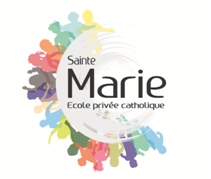 168 enfants ont repris ou pris le chemin de l’école le lundi 2 septembre. En ce début d’année, je vous remercie  de prendre connaissance des quelques informations suivantes.Dates des réunions de classe :Votre présence à ces réunions est pour votre enfant un signe fort pour l’année scolaire.Merci de noter les dates vous concernant :CM2 : Lundi 23 septembre à 18 h 30CM1 : Lundi 23 septembre à 18 h 30CE2 :  Vendredi 20 septembre CE2 18 h 00 CE1 :  Vendredi 20 septembre à 19 h 00 CP :   Mardi 17 septembre 18 h 30MS : Jeudi 12 septembre à 18 h 00GS :  Lundi 16 septembre à 18 h 00PS : Vendredi 27 septembre à 18 h 00Consignes du matin et du soir :Les enfants sont accueillis dans les classes à partir de 8 h 30 ; merci de les laisser au portail afin qu’ils rejoignent seuls leur classe. Seuls les parents des PS et des MS (en début d’année pour les MS) sont autorisés à accompagner leurs enfants. Ceux qui vont manger à la maison ne peuvent, pour raison d’assurance, être accueillis avant  13 h 15 (sauf sur demande des enseignants (aide personnalisée)).Le soir, les enfants à vélos partent en derniers, même pour les enfants accompagnés. Les parents de maternelles et de CP vont chercher leur enfant dans leur classe côté cour maternelle .Conseil d’établissement : Le conseil d’établissement  est  un organisme consultatif, présidé par le chef d'établissement. Sa composition est représentative de tous les partenaires internes de l'école.Son rôle est  de : ¤  conseiller l’équipe enseignante pour les décisions qui concernent les orientations de l'école et aider .¤  permettre que naissent, de l'ensemble de la communauté éducative, des projets innovants au service des élèves.       Il se réunit deux ou trois fois dans l’année ( réunions à 18 h 00 ) sur convocation du chef d’établissement .      Si vous souhaitez nous rejoindre au sein de ce conseil , je vous prie de nous le faire savoir à l’aide de la partie ci-dessous .Propositions d’abonnement :Vous allez recevoir en ce début d’année des propositions d’abonnement (l’école des loisirs, Bayard jeunesse, Fleurus presse, milan presse). Celles-ci sont totalement indépendantes de l’école et ne présentent aucun caractère obligatoire. Elles offrent par contre des prix très intéressants en cas d’abonnement ou de réabonnement.Nous souhaitons à vous et à vos enfants une bonne année scolaire,Pour l’équipe pédagogique, Le directeur, MORIN Jacques Madame ou Monsieur  ………………………………………………………………………………………………… accepte de rejoindre le conseil d’établissement pour cette année scolaire .( réponse attendue pour le 10 septembre dernier délai  )                                                                                                                              signature